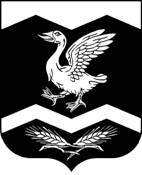 КУРГАНСКАЯ ОБЛАСТЬ КРАСНОМЫЛЬСКАЯ СЕЛЬСКАЯ ДУМАРЕШЕНИЕот 19 октября 2020 г.    	           № 27с. КрасномыльскоеОб избрании председательствующегодля ведения заседания Красномыльскойсельской ДумыВ связи с отсутствием председателя Красномыльской сельской Думы Оплетаевой Л. М., и в соответствии с п. 1. ст. 24 Регламента Красномыльской сельской Думы, Красномыльская сельская Дума:РЕШИЛА:1. Избрать председательствующим на заседании Красномыльской сельской Думы 19.10.2020г. Булычеву Марину Геннадьевну.                    Председательствующий                                                                 М. Г. Булычева